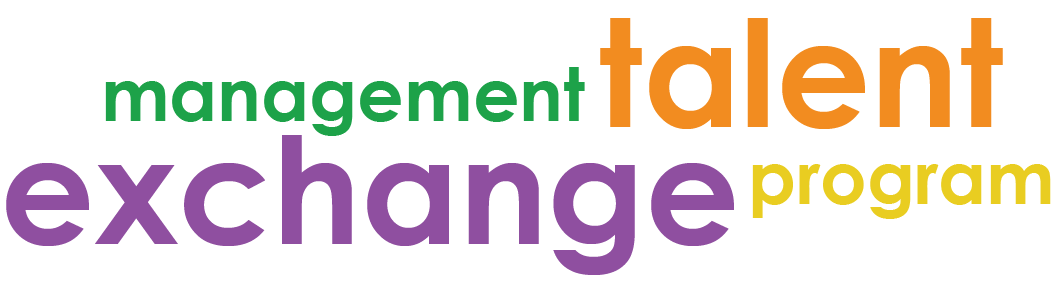 3- MONTH EVALUATION FORMParticipant ReflectionParticipant NameHost ManagerHost OrganizationHome OrganizationLooking BackList your assigned objectives and describe the level and quality of results you achieved for each.  List any reason for not meeting certain objectives, if applicable.Describe your MTEP exchange in one word.List meaningful contributions you have made.  What did you learn?Identify steps that you want to take to continue your learning and develop new talents for future positions.  